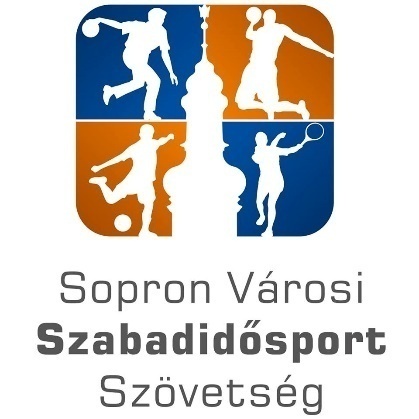 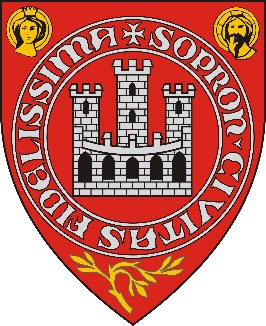 XXXI. SOPRONI SÖRKUPAférfi kispályás labdarúgókupaforgatókönyv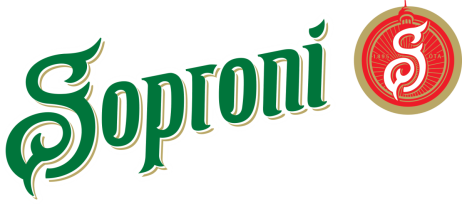 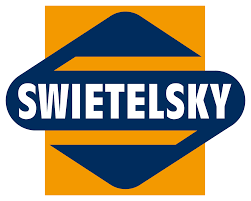 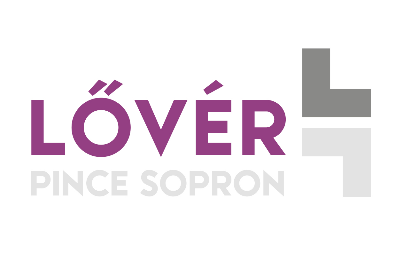 SOPRON2018. augusztus 18-19.www.sopronszabadidosport.huszabadidosport@svszsz.huwww.facebook.com/svszsz/XXXI. SOPRONI SÖR KUPAORSZÁGOS KISPÁLYÁS LABDARÚGÓTORNAA XXXI. Soproni Sör Kupára a Szervező Bizottság 32 csapat nevezését fogadta el.A csapatokat nyolc, négyes csoportba sorsoltuk.Az első körben körmérkőzésekre kerül sor a csoportokon belül.A nyolc csoport 1-2. helyezettjei jutnak a felső ág legjobb 16 csapata közé.A továbbjutott csapatok kieséses rendszerben döntik el a helyézeseket a kupán.Kékfrankos Kupa lebonyolítása:A legjobb 16-ba nem jutó 3- 4. helyezett csapatok, illetve a legjobb nyolc csapat közé nem jutók a vigaszágon folytathatják tovább a játékot a Lővér Kékfrankos Kupáért!A Kékfrankos Kupáért azok a csapatok vehetnek részt, akik nevezésüket az Anger-réti sportpályán lévő versenybíróságnak augusztus 19-én (vasárnap) 09:45 -ig leadják! Kezdési idő: 10:00Kékfrankos Kupán a csapatok direkt kieséses formában játszanak. Játékidő: 2 x 12 perc. A Soproni Sör Kupán és Kékfrankos Kupán a mérkőzések pontosan a kiírt időpontban kezdődnek.Várakozási idő nincs!Mérkőzések helyszíne:	Anger-réti Sporttelep - Balfi utca 156.www.sopronszabadidosport.huszabadidosport@svszsz.huwww.facebook.com/svszsz/XXXI. Soproni SörkupaFontosabb szabályok:
Játékidő:		2×15 perc – közte 3 perc pihenővel Játékosok száma:	A csapatok a torna kezdetén 16 játékost jelölhetnek, akik közül a pályán egyszerre 6 fő szerepelhet (l kapus + 5 mezőnyjátékos).Felszerelés:	 A csapatnak egységes színű, lehetőség szerint számozott felsőrészt kell viselnie a mérkőzésen. Kapus játéka:	Kapukidobásból (kirúgásból) nem érhető el közvetlenül gól. Amennyiben a labda játékban van a kapus gól dobhat vagy rúghat, tehát büntetlenül átdobhatja a másik térfélre is a labdát!A csere végrehajtása:	Cserét végre lehet hajtani a cserezónában, ha a labda játékban és játékon kívül van egyaránt (kivéve a kapus cseréjét, ott csak ha áll a játék és bejelentették a játékvezetőnek).Szabadrúgás:	A sorfalnak 5 méterre kell a letett labdától állnia.Bedobás:	Bedobással kell folytatni a játékot, ha a labda teljes terjedelmével, akár a földön, akár a levegőben elhagyja a játékteret az oldalvonal mentén.Büntetőrúgás:		Büntetőrúgás (7 méteres) esetén nincs kipattanó labda.Szöglet (sarok)rúgás:	Az ellenfél játékosainak a letett labdától  legalább 5 méterre kell állnia.
Kiállítások:	A sárga kártyás kiállítás (2 perces kis büntetés) letelte után, bárki visszatérhet a pályára a benevezett játékosok közül.A sárga kártyával kiállított játékos visszatérhet a pályára, amennyiben csapata gólt kap a kiállítás alatt!Páros kiállításnál (mindkét csapatból egy-egy fő) ez a lehetőség nem áll fenn, ott le kell tölteni a 2 percet a kiállított játékosoknak!Amennyiben egy játékos megkapja második sárga kártyáját, utána piros kártyát kell felmutatni neki, ami után sem ő, sem másik csapattársa nem mehet vissza a játéktérre, mert véglegesen lett kiállítva.A csapata létszámhiányosan kell, hogy befejezze a mérkőzést!Abban az esetben, ha a cserezónában tartózkodó játékos (aki a névsoron szerepel) olyan szabálysértést követ el, amiért sárga vagy piros kártyás büntetésben részesül, a pályán lévő játékosok közül kell a büntetés időtartamát letölteni.a mérkőzéseken mindenki saját felelősségére vesz részt, orvosi igazolás nem szükségesa mérkőzéseken csak sima talpú illetve hernyótalpas cipőben lehet szerepelni, gumi és éles stoplis cipő használata Tilos!két csapat egyforma színű mez esetén mindig az elöl álló (pályaválasztó) csapatnak kell az ellenféltől eltérő színű mezről gondoskodniaaz első mérkőzés elött leadott névsoron változtatni nem lehet XXXI. Soproni SörkupaCsoportbeosztások:1. csoport					2. csoport	Aramis Söröző - Sportuszoda	Sopron		JGB- Muki Football Team	Sopron	Kinder Fabrik	 SC		Sopron		 Szemérem Ajax		BudapestKolimba			M.gyaróvár	Duntel				Dunaszerdahely Dribli				Budapest	Elektro Time			Sopron3. csoport					4. csoportKwik Fit			Sopron		Kőnig 1993.			SopronBezzegh Kertcentrum	Budapest	Tekere 			TatabányaTovábbjutók			Komárom	Hegyvidék			BudapestStubi Borozó			Sopron		Bezzegh Víz-gáz-fűtés	Budapest5. csoport					6. csoport	Melegszendvics		Sopron		Diana SC			SopronFCC Inter			Budapest	AC Villám Sporting Bees	Budapest		Boldizsár 			Kistarcsa	La Coruna			SzékesfehérvárTeamgeist FC		Sopron		Aramis Maradék		Sopron	7. csoport					8. csoportDeák Étterem		Sopron		Gigant FC 			Sopron	SZIL-TECH			Sopron		FC 3000			Sopron Coloplast			Tatabánya	Vertex				BudapestTPS Csiga			Budapest	Partizán Beokád		Budapest
www.sopronszabadidosport.huszabadidosport@svszsz.huwww.facebook.com/svszsz/XXXI. Soproni Sörkupa2018. augusztus 18. (szombat)Csoportmérkőzések10:001.p. 1.cs. 	Aramis Söröző-Sportuszoda		- Kinder Fabrik SC		2.p. 1.cs. 	Kolimba 				- Dribli		3.p. 2.cs. 	JGB-Muki Football Team		- Szemérem Ajax		4.p. 2.cs. 	Duntel 				- Elektro Time 5.p. 3.cs. 	Kwik Fit				- Bezzegh Kertcentrum	6.p. 3.cs. 	Továbbjutók 				- Stubi Borozó10:401.p. 4.cs. 	Kőnig 1993.				- Tekere		2.p. 4.cs. 	Hegyvidék				- Bezzegh-Víz-gáz-fűtés3.p. 5.cs. 	Melegszendvics 			- FCC Inter4.p. 5.cs. 	Boldizsár 				- Teamgeist FC5.p. 6.cs. 	Diana SC				- AC Villám Sporting Bees6.p. 6.cs. 	La Coruna				- Aramis Maradék11:20 1.p. 7.cs. 	Deák Étterem 			- SZIL-TECH	2.p. 7.cs. 	Coloplast				- TPS Csiga	3.p. 8.cs. 	Gigant FC 				- FC 30004.p. 8.cs. 	Vertex					- Partizán Beokád5.p. 1.cs. 	Aramis Söröző-Sportuszoda		- Kolimba6.p. 1.cs. 	Kinder Fabrik SC 			- Dribli12:001.p. 2.cs. 	JGB-Muki Football Team		- Duntel2.p. 2.cs. 	Szemérem Ajax			- Elektro Time3.p. 3.cs. 	Kwik Fit				- Továbbjutók4.p. 3.cs. 	Bezzegh Kertcentrum	 	- Stubi Borozó5.p. 4.cs. 	Kőnig 1993. 				- Hegyvidék6.p. 4.cs  	Tekere				- Bezzegh-Víz-gáz-fűtés12:401.p. 5.cs. 	Melegszendvics			- Boldizsár2.p. 5.cs. 	FCC Inter				- Teamgeist FC3.p. 6.cs. 	Diana SC				- La Coruna4.p. 6.cs. 	AC Villám Sporting Bees		- Aramis Maradék5.p. 7.cs. 	Deák Étterem			- Coloplast6.p. 7.cs. 	SZIL-TECH				- TPS Csigawww.sopronszabadidosport.huszabadidosport@svszsz.huwww.facebook.com/svszsz/13:20 -14:20 óráig ebéd-, illetve hőségszünetet tartunk!14:20 1.p. 8.cs. 	Gigant FC				- Vertex2.p. 8.cs. 	FC 3000				- Partizán Beokád3.p. 1.cs.	Aramis Söröző-Sportuszoda		- Dribli4.p. 1.cs. 	Kinder Fabrik SC			- Kolimba5.p. 2.cs. 	JGB-Muki Football Team		- Elektro Time6.p. 2.cs. 	Szemérem Ajax			- Duntel15:001.p. 3.cs. 	Kwik Fit				- Stubi Borozó2.p. 3 cs. 	Bezzegh Kertcentrum		- Továbbjutók3.p. 4.cs. 	Kőnig 1993.				- Bezzegh-Víz-gáz-fűtés4.p. 4.cs. 	Tekere				- Hegyvidék5.p. 5.cs. 	Melegszendvics			- Teamgeist FC6.p. 5.cs. 	FCC Inter				- Boldizsár15:401.p. 6.cs. 	Diana SC				- Aramis Maradék2.p. 6.cs. 	AC Villám Sporting Bees		- La Coruna		3.p. 7.cs. 	SZIL-TECH	 			- Coloplast4.p. 7.cs. 	Deák Étterem			- TPS Csiga	5.p. 8.cs. 	FC 3000				- Vertex6.p. 8.cs. 	Gigant FC				- Partizán Beokádwww.sopronszabadidosport.huszabadidosport@svszsz.huwww.facebook.com/svszsz/2018. augusztus 19. (vasárnap)XXXI. Soproni SörkupaLegjobb 8 közé jutásért09:001.p. 1.m.		1.csoport  / 1. helyezett	- 2. csoport./ 2. helyezett2.p. 2.m		1. csoport / 2. helyezett	- 2. csoport / 1. helyezett3.p. 3.m.		3. csoport / 1. helyezett	- 4. csoport / 2. helyezett4.p. 4.m.		3. csoport / 2. helyezett	- 4. csoport / 1. helyezett5.p. 5.m.		5. csoport / 1. helyezett.	- 6. csoport / 2. helyezett		6.p. 6.m.		5. csoport / 2. helyezett	- 6. csoport / 1. helyezett7.p. 7.m.		7. csoport / 1. helyezett	- 8. csoport / 2. helyezett8.p. 8.m.		7. csoport / 2. helyezett	- 8. csoport / 1. helyezettLegjobb 4 közé jutásért10:301.p. 9.m.			1.m.győztese		- 5.m. győztese	2.p.10.m.			2.m.győztese		- 6.m. győztese	3.p. 11.m.			3.m.győztese		- 7.m. győztese		4.p. 12.m.			4.m.győztese		- 8.m. győztese		Döntőbe jutásért11:30	1.p 13.m.			  9.m.győztese		-11.m. győztese	2.p.14.m.			10.m.győztese		-12.m. győztese	
12:153-4. helyért13.m.  vesztese	- 14.m. vesztese13:001-2.helyért				13.m. győztese	- 14.m.  győztese13:50 	EredményhirdetésSopron, 2018. augusztus 13.						         Versenybizottság